Персонализация данных пользователей через ВМ.Создание обращенияДля того чтобы создать обращение от абонента необходимо выполнить следующие действия:Перейти на вкладку Обращения (Рис. 1).Нажать кнопку .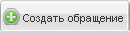 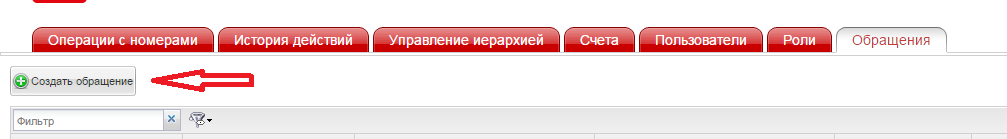 Рис. 1 Окно работы с обращениямиОткроется окно Создание обращения (Рис. 2).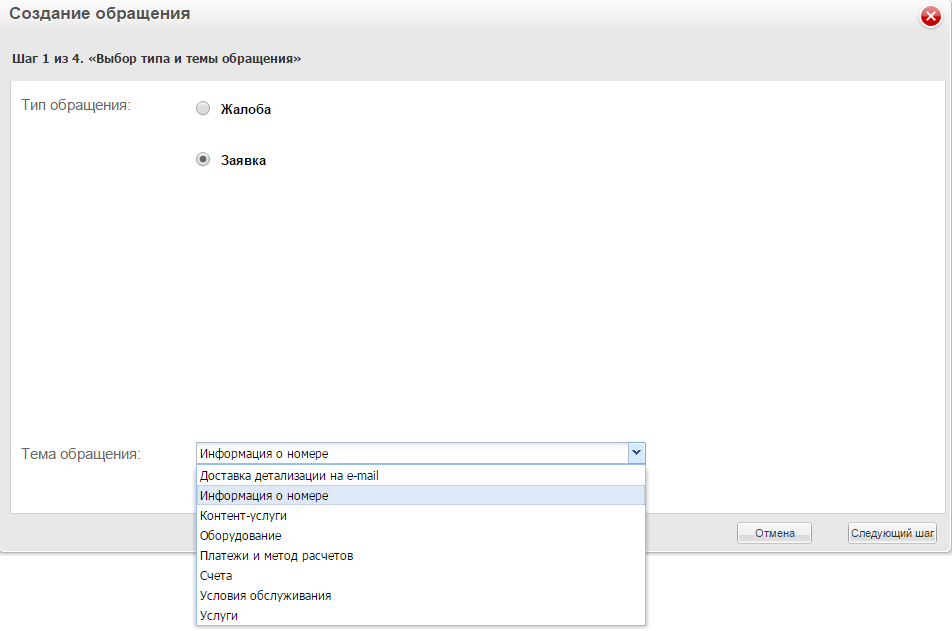 Рис. 2 Окно создания обращенияВыбрать тип обращения Заявка, установив один из переключателей в необходимое поле.В поле Тема обращения выбрать из выпадающего списка тему обращения «Информация о номере».Нажать кнопку Следующий шаг для перехода на следующий шаг создания обращения.На шаге 2 необходимо уточнить тему обращения «Закрепить абонентские данные», выбрав ее из выпадающего списка. (Рис. 3).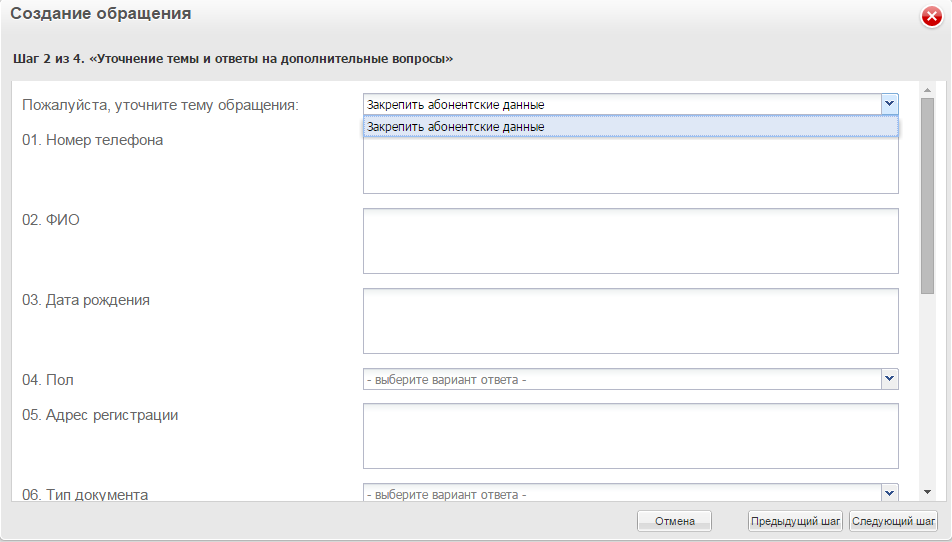 Рис. 3 Закрепление абонентских данныхНа данном шаге 2 возможно единичное заполнение клиентских данных по номеру телефона. Для загрузки данных из файла списком, необходимо нажать кнопку Следующий шаг, на шаге 3 выбрать «Прикрепить файл к обращению» загрузить файл и нажать кнопку следующий шаг. (Рис. 4).Внимание!Размер файла не должен превышать 2 Мб.ПримечаниеПосле закрепления файла имеется возможность удалить его, для этого необходимо нажать на гиперссылку удалить или загрузить новый файл вместо прикрепленного – для этого необходимо нажать на гиперссылку Заменить прикрепленный файл на другой?.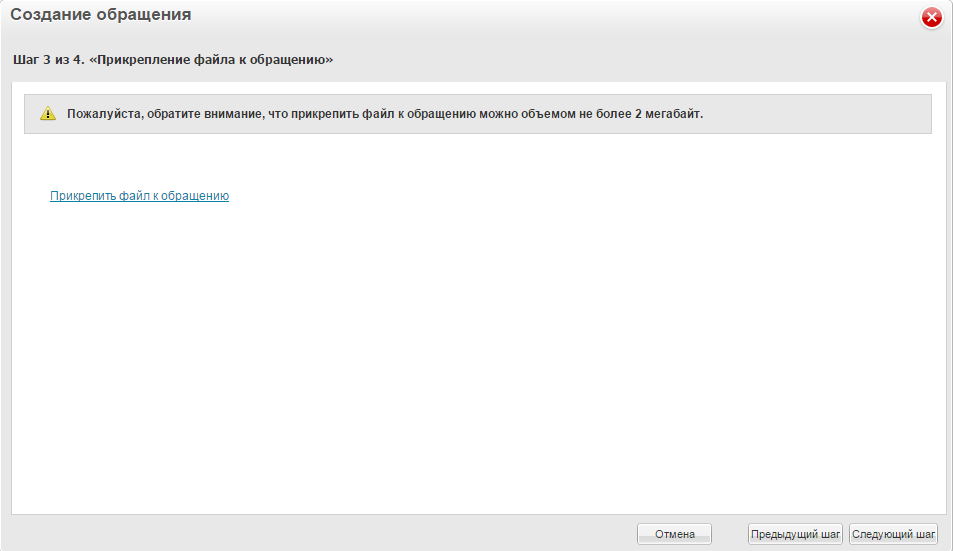 Рис. 4 Прикрепление файлаНа шаге 4 необходимо проверить правильность заполнения данных или прикрепление файла и нажать кнопку «Отправить обращение». (Рис. 5)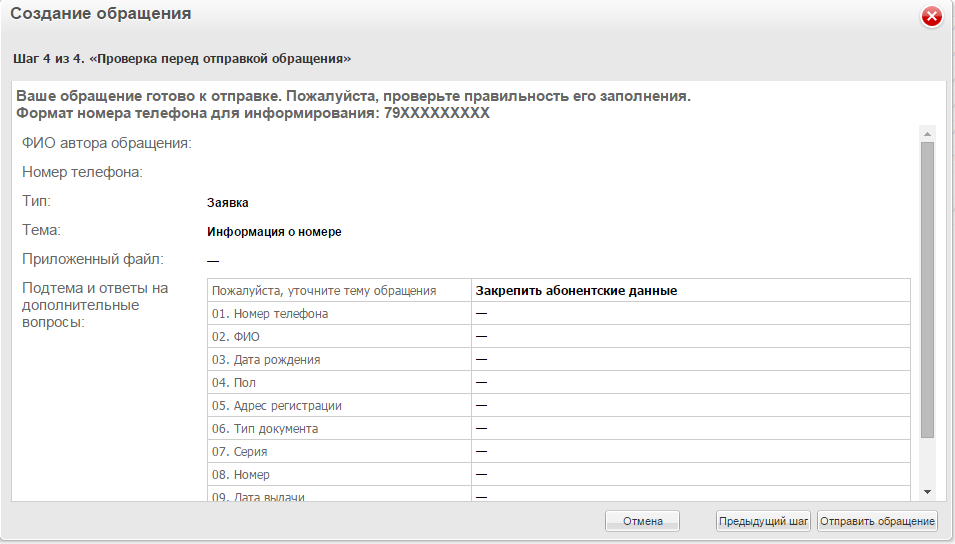 Рис. 5 Проверка перед отправкойВ результате созданное обращение будет добавлено в список обращений. Новому обращению будет присвоен статус «Создано в ВМ».Просмотр списка обращенийДля просмотра списка зарегистрированных в ВМ обращений необходимо перейти на вкладку Обращения (Рис. 6).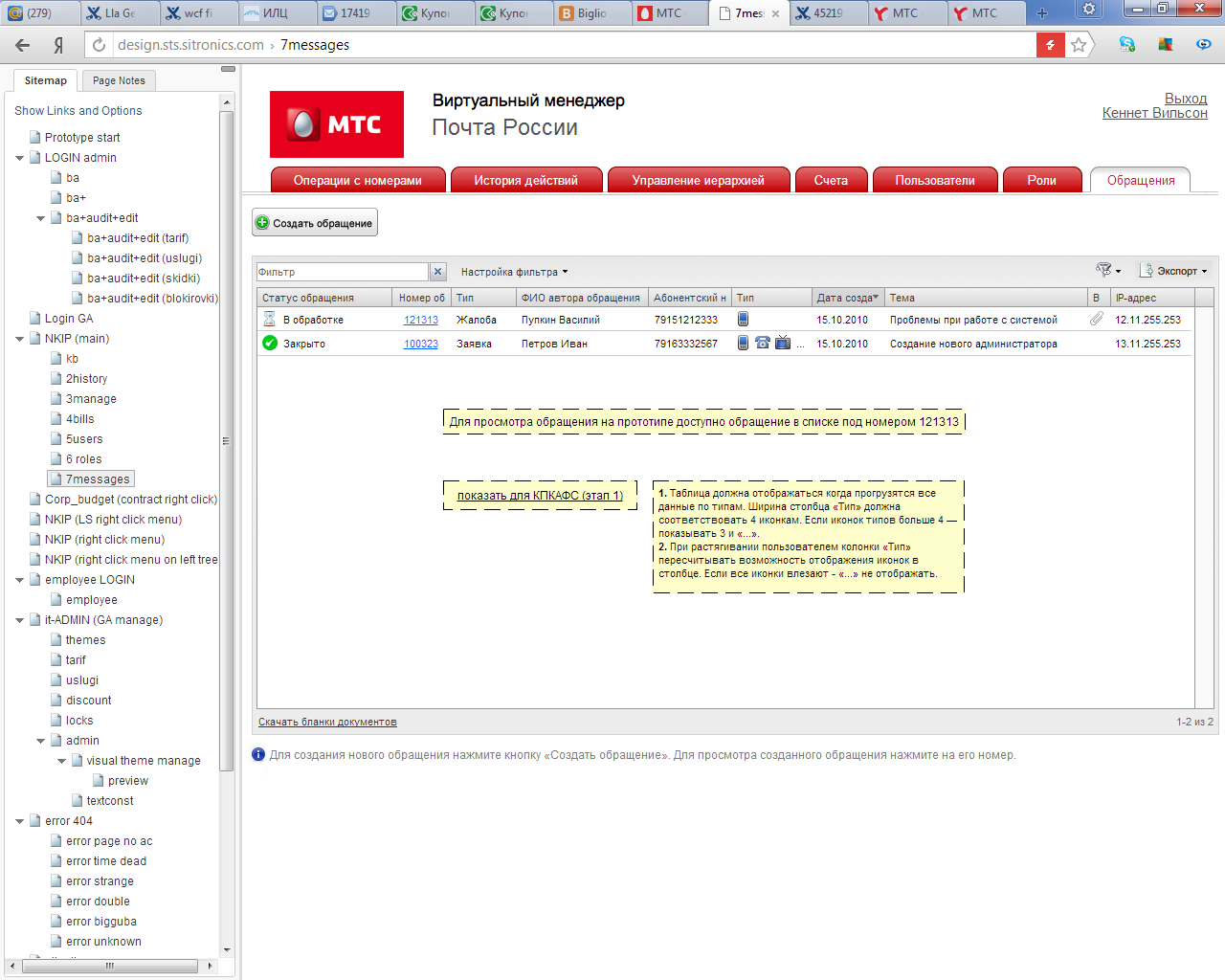 Рис. 6 Вкладка «Обращения»Вкладка содержит список созданных в системе обращений. Для каждого обращения представлена следующая информация:Статус обращения. В ВМ реализованы следующие статусы обращений:Создано в ВМ — статус нового обращения, присваиваемый после его создания в случае отсутствия в НКИП информации о сервисных запросах из Внешней Системы;ПримечаниеЕсли после создания обращения его статус не был обновлён на основании данных из внешней системы в течение заданного интервала времени (по умолчанию — 24 часа), то ВМ регистрирует ошибку обработки обращения.Создано — сервисные запросы, связанные с обращением, созданы, но ещё не обрабатываются;В обработке — сервисные запросы, связанные с обращением, обрабатываются во внешней системе. Закрыто — сервисные запросы, связанные с обращением, закрыты или отправлены в архив внешней системы. ПримечаниеПосле назначения обращению статуса Закрыто оно будет доступно пользователям для просмотра до истечения интервала времени, заданного в настройках ВМ (по умолчанию — 90 дней).Просмотр деталей обращенияДля просмотра деталей ранее созданного обращения необходимо:Перейти на вкладку Обращения (Рис. 6).В списке обращений выбрать обращение, детали которого требуется просмотреть, и щелкнуть левой кнопкой мыши по ссылке с его идентификатором в столбце Номер обращения.Отроется окно Обращение <номер обращения> (Рис. 7).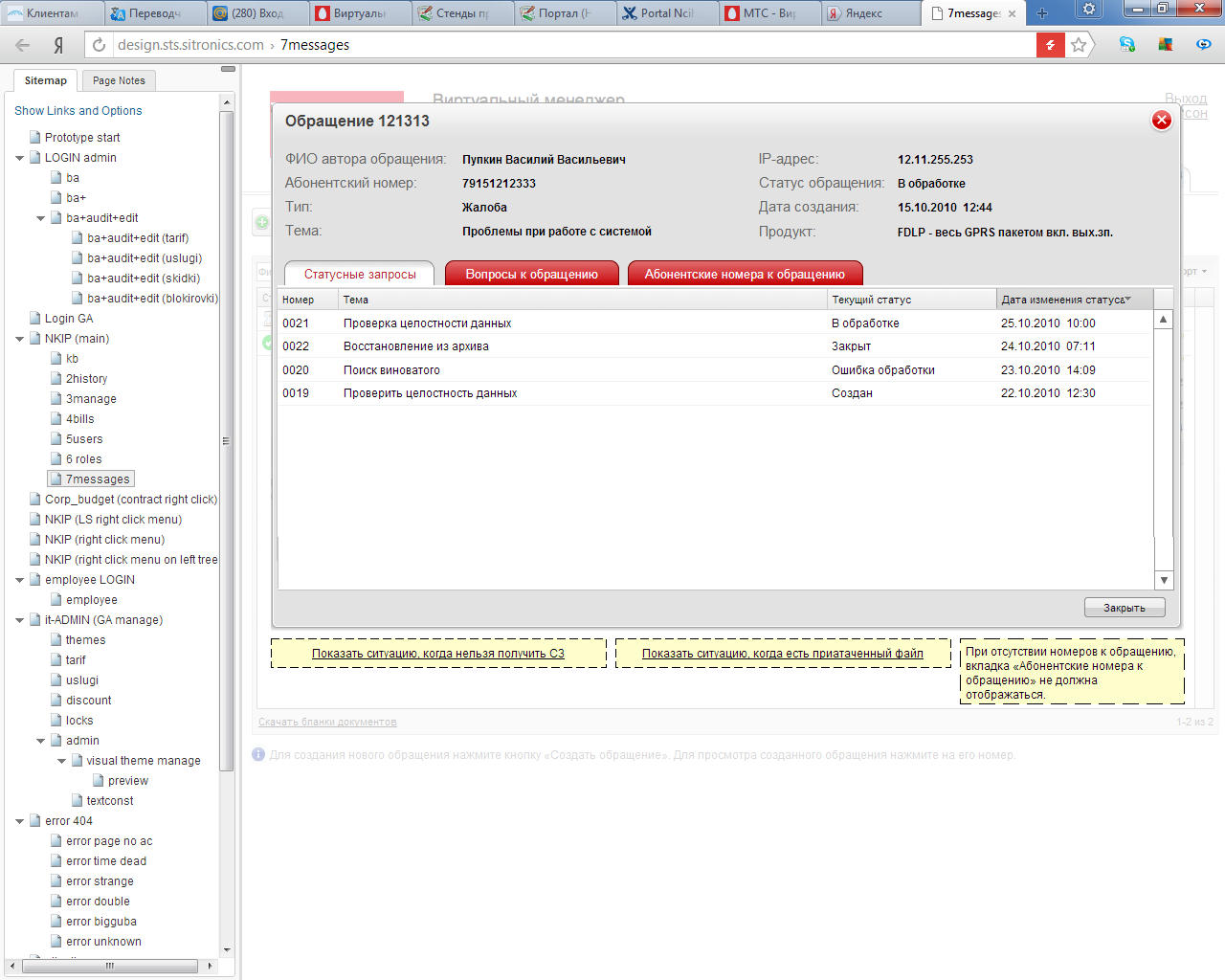 Рис. 7. Окно просмотра деталей обращенияВ верхней части окна отображается общая информация по обращению: ФИО автора обращения, абонентский номер, тип обращения, тема обращения, IP-адрес, статус обращения, дата создания обращения, дата рассмотрения обращения сотрудником МТС (значение заполняется после того, как заявка поступит к оператору МТС).В нижней части окна приводится ссылка на прикрепленный к обращению файл (при его наличии). Прикрепленный файл доступен для скачивания на локальный компьютер. Для этого следует щелкнуть левой кнопкой мыши по ссылке с именем файла, после чего в открывшемся стандартном окне Windows выбрать директорию и сохранить файл.Вкладка «Статусные запросы»Отображается список статусных запросов, созданных во внешней системе и связанных с текущим обращением в ВМ. Список содержит следующую информацию:идентификатор статусного запроса во внешней системе;тема обращения;ФИО сотрудника Оператора, ответственного за обработку сервисного запроса;текущий статус сервисного запроса;дата изменения статуса СЗ.Вкладка «Вопросы к обращению»Отображается информация о вопросах и ответах пользователя, которые были заданы при создании обращения (Рис. 8).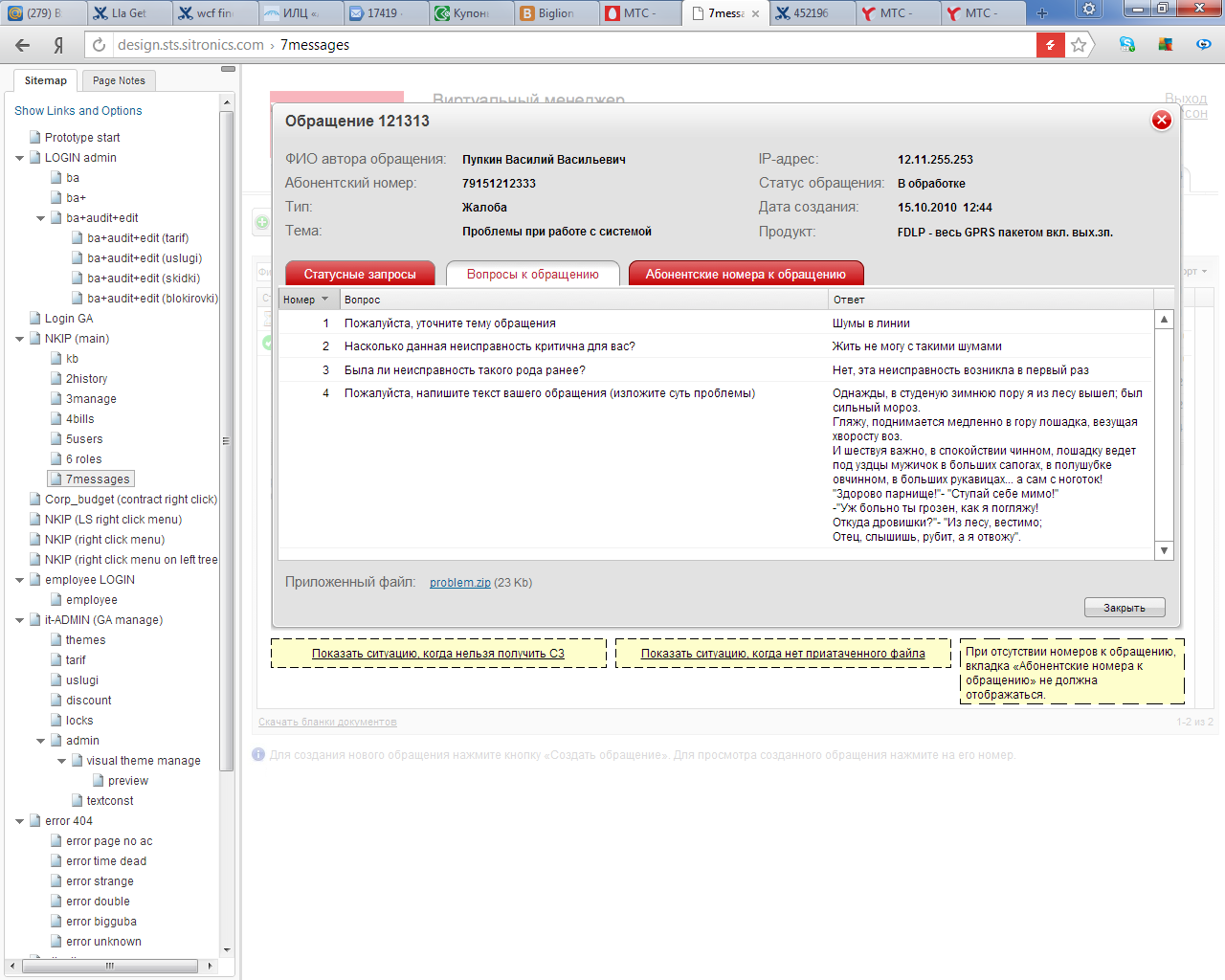 Рис. 8 Просмотр обращения. Вкладка «Вопросы к обращению»Вкладка «Абонентские номера к обращению»На данной вкладке отображается информация о номерах, ФИО абонентов, а также о типе класса ПО абонентов, от которых поступило обращение (Рис. 9).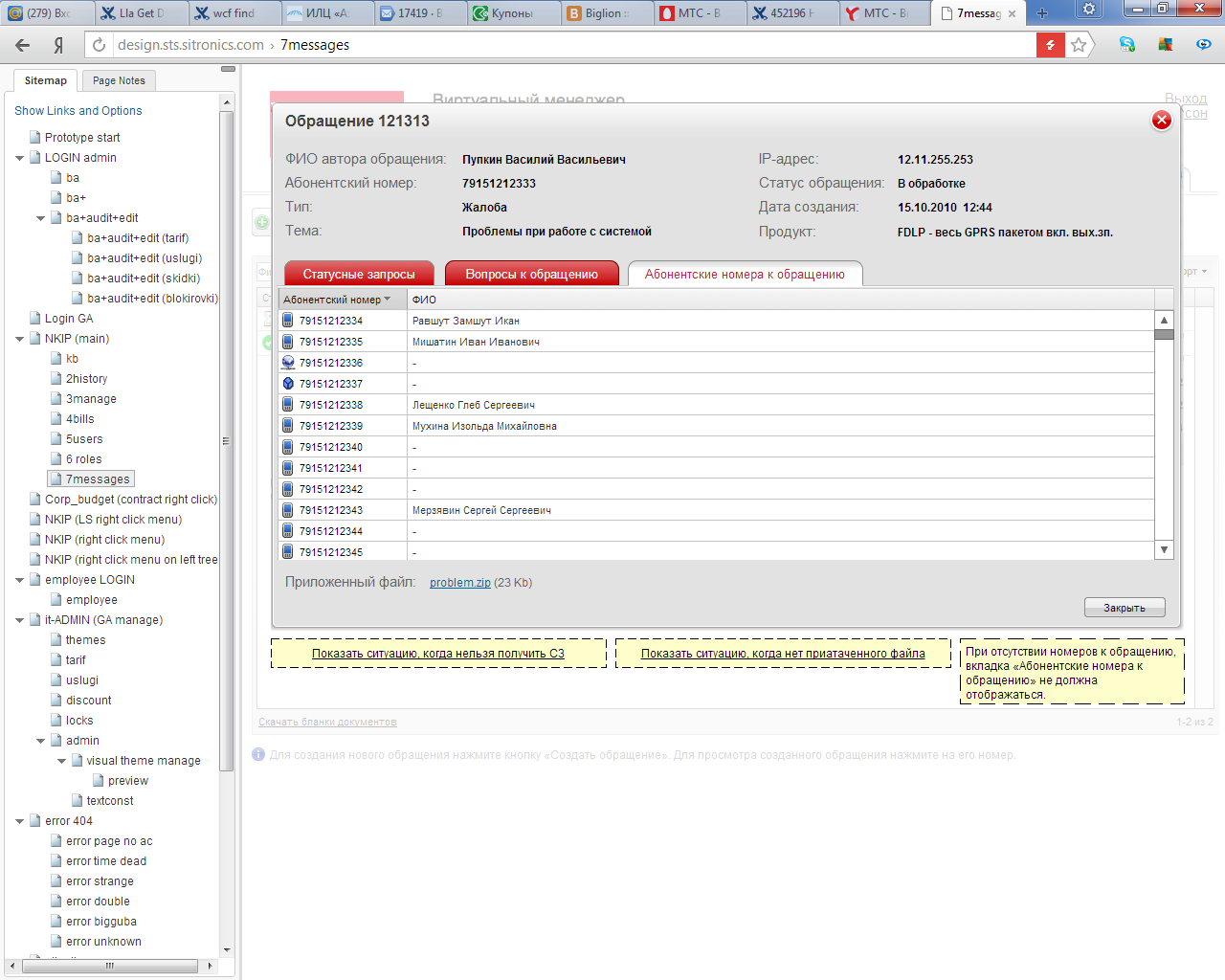 Рис. 9 Просмотр обращения. Вкладка «Абонентские номера к обращению»Для закрытия окна просмотра деталей обращения следует нажать кнопку Закрыть.